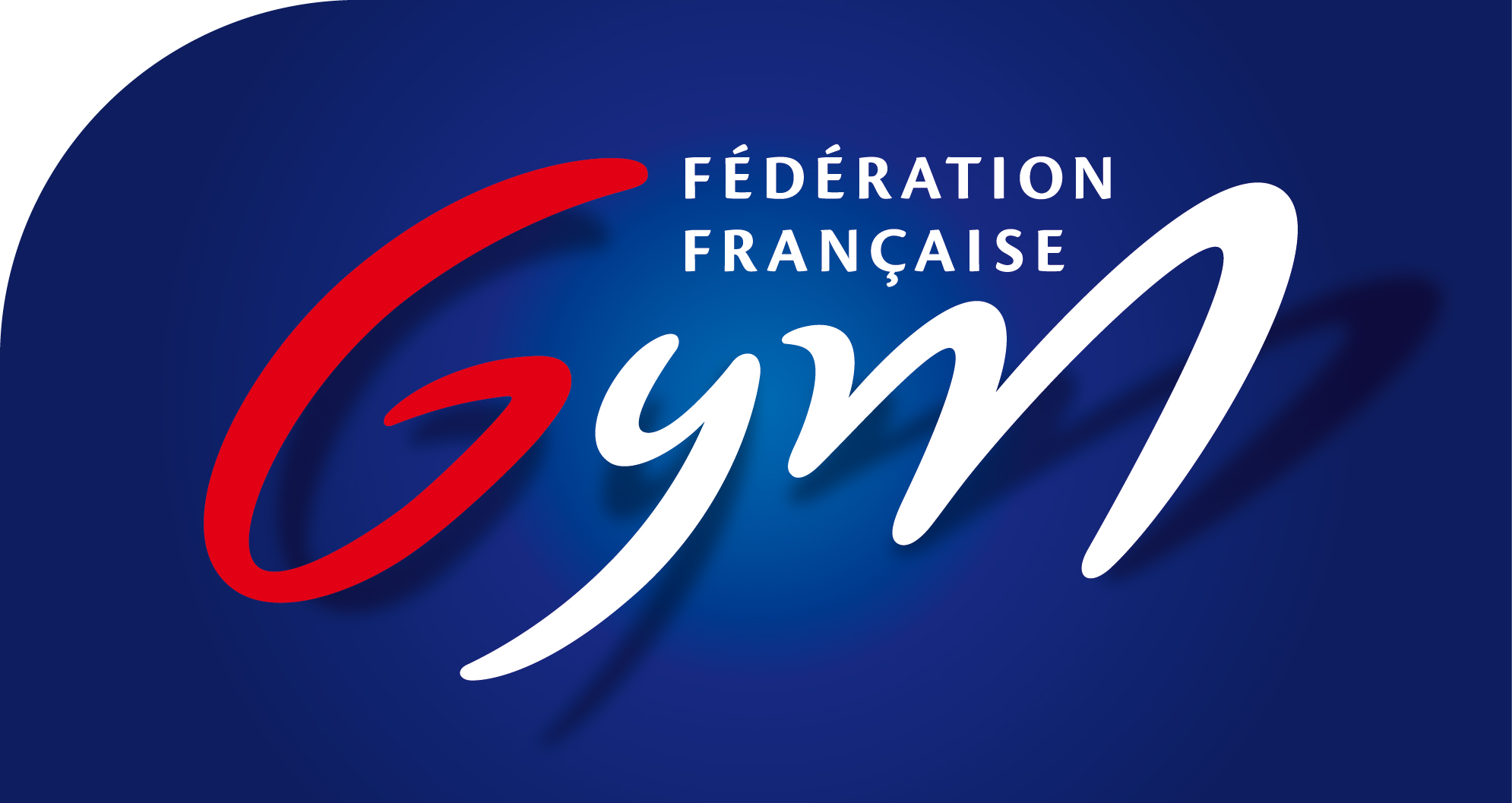 Centre Île-de-France de Formation1 allée Scheurer Kestner – 92150 SURESNES - 01 72 67 40 03 - ciff@crif-ffgym.fr  - www.crif-ffgym.comDOSSIER DE CANDIDATURE BPJEPS Session 2024-2025Brevet Professionnel de la Jeunesse, de l’Éducation Populaire et du SportSpécialité « Éducateur Sportif »Mention « Activités Gymniques »Option à choisir :      *( en majuscules)PIECES A FOURNIR POUR LA VALIDITE DU DOSSIER D’INSCRIPTION : ENVOI DU DOSSIER :Par mail : 		au CIFF avant le 1er juin 2024  			ciff@crif-ffgym.frPar voie postale : au CIFF avant le 1er juin 2024  		 	  CRIFGYM - CIFF    1 allée Scheurer Kestner92150 SURESNESFRAIS D’INSCRIPTION :50 € Par chèque : à établir à l’ordre du CIFFPar virement : IBAN : FR76 1027 8062 1400 0201 1450 175 – BIC : CMCIFR2A Aucune restitution des frais d’inscription ne sera possible en cas d’échec aux tests d’entrée.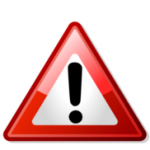 Liste des diplômes de secourisme acceptés :PSC1AFPSPSE1 en cours de validitéPSE2 en cours de validitéAFGSU Niveau 1 ou 2 en cours de validitéCertificat SST en cours de validitéINFORMATIONS PERSONNELLES COMPLEMENTAIRESSITUATION FAMILIALEASSURANCESN° de LICENCE FFGym (si licencié-e):RAPPEL : Les licenciés FFGym sont couverts pour toutes les activités dispensées par le CIFF dans le cadre de la formation. Si vous souhaitez prendre une licence, contactez le secrétariat du CIFF au 01 72 67 40 00.PARCOURSDIPLOMES OBTENUS (photocopie à joindre obligatoirement)INSTRUCTION GENERALE (joindre les justificatifs ou attestations) :NIVEAU DE PRATIQUE GYMNIQUE :IMPLICATION PEDAGOGIQUE ET ASSOCIATIVE : (joindre les justificatifs ou attestations)Autres expériences d’animation ou de responsabilité (Comité départemental, scolaires, centres de loisirs, centres de vacances, ...)Besoin d’adaptationAvez-vous des besoins d'aménagement en matière d'accessibilité, d'adaptations pédagogiques ou de compensation du handicap pour suivre cette formation ?NOTE de MOTIVATION (Précisez votre projet professionnel) :ALTERNANCESTRUCTURE D’ALTERNANCE PRINCIPALE :ATTESTATION D’ACCUEIL DE LA STRUCTURE PRINCIPALEJe soussigné(e) 	Président(e) de …………………………………………………………….certifie que de l’association, susnommée s’engage à être la structure d’accueil principale en alternance pour le stage pédagogique de M./Mme ………………………………………...à partir du 2 septembre 2024.À faire valoir ce que de droitFait à :		Le :	Signature et tampon de la Structure :STRUCTURE D’ALTERNANCE SECONDAIRE (facultative) :ATTESTATION D’ACCUEIL DE LA STRUCTURE SECONDAIREJe soussigné(e) 	Président(e) de …………………………………………………………….certifie que de l’association, susnommée s’engage à être la structure d’accueil principale en alternance pour le stage pédagogique de M./Mme ………………………………………...à partir du 2 septembre 2024.À faire valoir ce que de droitFait à :		Le :	Signature et tampon de la Structure :FINANCEMENT(S)SITUATION ACTUELLEIMPORTANTNous vous conseillons de rechercher dès maintenant un club qui pourrait vous accueillir durant votre formation.Effectuez les démarches dès à présent, afin de connaître les possibilités de financement que vous pouvez obtenir selon votre statut : Pôle Emploi, Conseil Départemental, Mairie (mission locale), FONGECIF, Club…TYPE DE FINANCEMENT PREVUPar l’Employeur :Si oui :* : Le plan « « #1jeune 1 solution » s’articule avec le dispositif « SESAME » qui a pour vocation d’accompagner des jeunes vers une formation d’éducateur ou animateur sportif puis leur insertion professionnelle. Ce dispositif est cumulable avec des aides à l’emploi.Ce dispositif est réservé aux jeunes de 16 à 25 ans et :- Résidant au sein d’un territoire carencé (ZRR/QPV),  ou, rencontrant des difficultés sociales,  ou, en situation de décrochage scolaire ou sorti du système scolaire sans diplôme qualifiant- ou, ayant une pratique sportive de haut niveauPar le Pôle Emploi : formation des demandeurs d’emploiSi oui :Financement PersonnelSi oui :Avez-vous une aide d’un organisme financeur (Conseil Départemental, Mairie, …)Précisez le nom, l’adresse et le montant de prise en charge :NE PAS OUBLIER LES JUSTIFICATIFSJe soussigné(e), 	atteste sur l’honneur l’exactitude des renseignements figurant dans ce dossier.Fait à :		Le :	SIGNATURE :La loi punit quiconque se rend coupable de fausses déclarations : « Constitue un faux toute altération frauduleuse de la vérité, de nature à causer un préjudice et accomplie par quelque moyen que ce soit, dans un écrit ou tout autre support d’expression de la pensée qui a pour objet ou qui peut avoir pour effet d’établir la preuve d’un droit ou d’un fait ayant des conséquences juridiques. Les faux et l’usage de faux sont punis de trois ans d’emprisonnement et de 45000 euros d’amende (Code pénal, art.441-1). Le fait de se faire délivrer indûment par une administration publique ou par un organisme chargé d’une mission de service public, par quelque moyen frauduleux que ce soit, un document destiné à constater un droit, une identité ou une qualité ou à accorder une autorisation, est puni de deux ans d’emprisonnement et de 30000 euros d’amende (Code pénal art.441-6) ».ACTIVITES GYMNIQUES ACROBATIQUESGYMNASTIQUE RYTHMIQUENom de naissance : 	Nom d’usage : …………………………………………………………..Agraferici1 photo d’identitéPrénom :	Agraferici1 photo d’identitéDate de Naissance :	Agraferici1 photo d’identitéLieu de Naissance : 	Lieu de Naissance : 	Département : 	Nationalité : ………………………………………………Nationalité : ………………………………………………Adresse : 	Adresse : 	Adresse : 	Code Postal : 	Ville : 	Ville : 	Téléphone portable 	Adresse mail * :	Photo d’identité (scannée sur la première page du présent dossier, à l’emplacement réservé)Pièce d’identité (recto-verso) en cours de validitéDiplôme du PSC1 (ou autre diplôme équivalent – liste ci-dessous)Certificat médical de non-contre-indication à la pratique et à l’enseignement des activités gymniques, daté à partir du 6 septembre 2023Pour les personnes en situation de handicap, l’avis d’un médecin agréé.Attestation de recensement (pour les Français de moins de 25 ans)Certificat individuel de participation à la journée Défense et Citoyenneté (JDC) (pour les Français de moins de 25 ans)Copie des diplômes justifiant de la satisfaction aux exigences préalables pour les candidats dispensés des TEPCopie des diplômes permettant des allègements ou équivalencesCopie du diplôme du tuteurChèque de 50€ à l’ordre du CIFF ou par virement (voir ci-après)Nombre d’enfant(s) :	Régime d’assurance maladie :Régime d’assurance maladie :Régime d’assurance maladie :Votre N° de Sécurité sociale :Nom de l’assureur de votre responsabilité civile:N° de Contrat de votre responsabilité civile:__ __ __ __ __ /__ __ __ / __ __ __ __ __     NOM DU CLUB :       	             Diplômes Jeunesse et SportsDiplômes Jeunesse et SportsDiplômes FédérauxDiplômes FédérauxAutres DiplômesAutres DiplômesBP JEPS Précisez la spécialité :                           Animateur - FFGymPrécisez la spécialité :                           Licence STAPS  Autre :Précisez :                         Moniteur FFGymPrécisez la spécialité :                           CQP – Activités Gymniques Acrobatiques - FFGAnimateur Fédéral  FSCF 1°Précisez la spécialité :                           CQP – Activités d’Expression et d’Entretien - FFGAnimateur Initial des Activités Gymniques UFOLEPCQP – Activité d’Éveil Gymnique pour la Petite Enfance Autres diplômes fédérauxPrécisez :                           CQP – Animateur de Loisirs Sportifs        Autres :Précisez : Niveau d’étude atteint : 	Niveau de pratique atteint (précisez les années):Niveau de pratique atteint (précisez les années):Niveau de pratique atteint (précisez les années):Niveau de pratique atteint (précisez les années):Discipline :Année :Catégorie :Niveau atteint :Avez-vous une expérience d’encadrement des activités gymniques ? AnnéeNiveau des pratiquants, catégorie, âge, sexeAnnéeDénominationSi oui, nous prendrons contact avec le stagiaire pour définir ensemble les aménagements possiblesNOM de la Structure principale :	NOM de la Structure principale :	Adresse de la structure :	Adresse de la structure :	Code Postal :	Ville :	N° de SIRET de la structure principale :	N° de SIRET de la structure principale :	Téléphone :	Adresse mail :	NOM du responsable de la Structure :	NOM du responsable de la Structure :	Téléphone :	Adresse mail (obligatoire) :	NOM du TUTEUR ou MAITRE D’APPRENTISSAGE (obligatoire):	NOM du TUTEUR ou MAITRE D’APPRENTISSAGE (obligatoire):	Date de naissance : ………………………       Fonction au sein de la structure : …………………………………………………………………………   Date de naissance : ………………………       Fonction au sein de la structure : …………………………………………………………………………   Téléphone (obligatoire):	Adresse mail (obligatoire) :	Diplôme (obligatoire) * :	Année d’Obtention :	* Le tuteur doit obligatoirement être diplômé BPJEPS Activités Gymniques ou BEESAG au minimum* Le tuteur doit obligatoirement être diplômé BPJEPS Activités Gymniques ou BEESAG au minimumNOM de la Structure secondaire :	NOM de la Structure secondaire :	Adresse de la structure :	Adresse de la structure :	Code Postal :	Ville :	N° de SIRET de la structure secondaire :	N° de SIRET de la structure secondaire :	Téléphone :	Adresse mail :	NOM du responsable de la Structure :	NOM du responsable de la Structure :	Téléphone :	Adresse mail (obligatoire) :	NOM du TUTEUR (obligatoire):	NOM du TUTEUR (obligatoire):	Téléphone (obligatoire):	Adresse mail (obligatoire) :	Fonction au sein de la structure :	Fonction au sein de la structure :	Diplôme (obligatoire) * :	Année d’Obtention :	* Le tuteur doit obligatoirement être diplômé BPJEPS Activités Gymniques ou BEESAG au minimum* Le tuteur doit obligatoirement être diplômé BPJEPS Activités Gymniques ou BEESAG au minimumContrat de ProfessionnalisationCompte Personnel de Formation co-construitDispositif de promotion ou reconversion par alternancePlan de développement des compétencesDispositif SESAME *Contrat d’apprentissageAutres   - Précisez :	Votre employeur (nom de la structure) :	Votre employeur (nom de la structure) :	Numéro de SIRET de la structure :	Numéro de SIRET de la structure :	Nom du responsable :	Nom du responsable :	Adresse de la structure :	Adresse de la structure :	Code Postal :	Ville :	Téléphone :	Adresse mail :	Êtes-vous inscrit (e) ?Date d’inscription au Pôle emploi :	Numéro d’identification :	Agence dont vous dépendez :	N° de Téléphone de votre référent :	